Um documento em MarkdownSobre o MarkdownO Markdown é uma linguagem de marcação muito simples, desenvolvida por John Gruber.A ideia básica por trás da linguagem é fazer com que o escritor se preocupe mais com o conteúdo do texto do que com a formatação.Mais um títuloAqui vamos tentar descrever uma análise.Simulando variáveis aleatóriasNo R podemos simular valores de uma distribuição normal padrão através da função rnorm().Seja , então para gerar 30 valores dessa variável aleatório normal, fazemos(x <- rnorm(30))##  [1] -0.28132662 -0.11013690  0.31780051  1.99595231  2.83921063
##  [6] -1.60056232 -1.12231099 -0.33027599 -0.42432087  0.73120054
## [11] -0.35196962 -1.38224512  1.19753412 -0.89365175 -0.10879158
## [16]  0.01436144 -1.73816206 -1.38390113 -0.36466555 -1.43207564
## [21] -0.40702524  0.39372028  0.95933295  0.88922025 -0.83538843
## [26] -0.19183597  1.30803875  0.20522905 -1.10936178 -3.41053465ComentáriosCom o resultado dessa simulação, podemos calcular a média e a variância dessa VA  para conferir se o resultado fica próximo de 0 e 1, respectivamente.VisualizaçãoTambém podemos fazer um histograma dessa VA  simuladahist(x)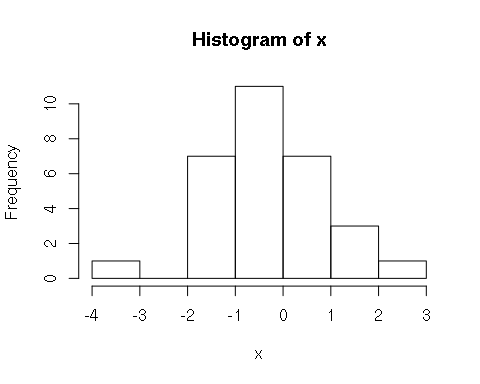 